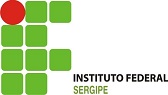 MINISTÉRIO DA EDUCAÇÃOINSTITUTO FEDERAL DE EDUCAÇÃO, CIÊNCIA E TECNOLOGIA DE SERGIPEPRÓ-REITORIA DE ENSINODEPARTAMENTO DE ASSUNTOS ACADÊMICOSPROCESSO SELETIVO 2017 - EDITAL Nº 57/DAA/PROENVAGAS REMANESCENTES – CAMPUS SÃO CRISTOVÃOCURSOS TÉCNICOS INTEGRADOS E TÉCNICOS DE NÍVEL MÉDIO NA FORMA SUBSEQUENTEDA ABERTURAO Reitor do Instituto Federal de Educação, Ciência e Tecnologia de Sergipe, através de sua Pró-Reitoria de Ensino, no uso de suas atribuições legais e regimentais, torna público que estarão abertas as inscrições do Processo Seletivo para VAGAS REMANESCENTES dos Cursos Técnicos Integrados e Técnicos de Nível Médio na forma Subsequente, ofertado pelo Campus São Cristovão para ingresso no 1º semestre de 2018.DO PROCESSO SELETIVO O processo visa a selecionar candidatos para o preenchimento de 120 vagas ofertadas pelo Instituto Federal de Sergipe para seus dos Cursos Técnicos Integrados e Técnicos de Nível Médio na forma Subsequente.DA INSCRIÇÃO3.1	Período: 11 a 03/01/20183.2	Local: INSTITUTO FEDERAL DE EDUCAÇÃO, CIÊNCIA E TECNOLOGIA DE SERGIPE – CRE - Rodovia BR-101, Km 96, Povoado Quissamã, Campus São Cristovão - SE, CEP: 49100-000, das 8 às 11h e das 13h às e 16h.As inscrições serão realizadas, apenas de forma presencial, mediante a entrega dos seguintes documentos:Para os Cursos Técnicos Subsequentes:Histórico Escolar de Conclusão do Ensino Médio ou equivalente (ENEM, Supletivo, EJA ou Curso Técnico Profissionalizante de 2º Grau); Formulário de inscrição devidamente preenchido (ANEXO I);Cópia do RG e CPF.Para os Cursos Técnicos Integrados:Histórico Escolar de Conclusão do Ensino Fundamental ou equivalente;Formulário de inscrição devidamente preenchido (ANEXO I);Cópia do RG e CPF.DA RESERVA DE VAGAS4.1	O IFS reserva no mínimo 50% (cinquenta por cento) das vagas dos Cursos Técnico de Nível Médio na forma Subsequente a candidatos oriundos de Escolas Públicas, de acordo com a Lei 12.711/12, regulamentada pelo Decreto 7.824/12 e Portaria Normativa MEC 18/2012 que dispõem sobre a implementação da reserva de vagas nas instituições federais de ensino. 4.2	O IFS reserva no mínimo 50% (cinquenta por cento) das vagas dos Cursos Técnico na forma Integrada a candidatos oriundos de Escolas Públicas, de acordo com a Lei 12.711/12, regulamentada pelo Decreto 7.824/12 e Portaria Normativa MEC 18/2012 que dispõem sobre a implementação da reserva de vagas nas instituições federais de ensino.Por escola pública compreende-se a instituição de ensino criada ou incorporada, mantida e administrada pelo Poder Público, nos termos do inciso I, do artigo 19, da Lei nº. 9.394, de 20 de dezembro de 1996.As escolas pertencentes ao Sistema S (SENAI, SESI, SENAC, SENART), escolas conveniadas ou ainda fundações ou instituições similares (mesmo que mantenham educação gratuita) NÃO são consideradas instituições da Rede Pública de Ensino para participação na Reserva de Vagas (Lei 12.711/2012).4.3	O percentual de vagas remanescentes destina-se à ampla concorrência. 4.4	Somente poderão concorrer às vagas reservadas (Lei 12.711/2012) para estudantes de escola pública os candidatos que: Para os Cursos Técnicos Subsequentes:Tenham cursado integralmente o Ensino Médio em escolas públicas, em cursos regulares ou no âmbito da modalidade de Educação de Jovens e Adultos; Tenham obtido certificado de conclusão com base no resultado do Exame Nacional para Certificação de Competências de Jovens e Adultos – ENCEJA ou de exames de certificação de competência ou de avaliação de jovens e adultos realizados pelos sistemas estaduais de ensino. Para os Cursos Técnicos Integrados:Tenham cursado integralmente o Ensino Médio em escolas públicas, em cursos regulares ou no âmbito da modalidade de Educação de Jovens e Adultos; Tenham obtido certificado de conclusão com base no resultado do Exame Nacional para Certificação de Competências de Jovens e Adultos – ENCEJA ou de exames de certificação de competência ou de avaliação de jovens e adultos realizados pelos sistemas estaduais de ensino. 4.5	Não poderão participar da Reserva de Vagas (Lei 12.711/2012) os candidatos que tenham, em algum momento do Ensino Médio, estudado em escolas particulares, ainda que com bolsa de estudos integral, e os que tenham estudado em escolas comunitárias, filantrópicas ou confessionais, as quais, nos termos do Artigo 20 da Lei de Diretrizes e Bases da Educação (Lei n.9.394, de 20/12/1996), são consideradas instituições privadas de ensino, mesmo que a escola cursada pelo candidato seja mantida por convênio com o Poder Público.Não poderá concorrer às vagas reservadas a candidatos oriundos de Escolas Públicas, o candidato que tenha cursado o Ensino Médio, parcial ou integralmente, em escolas localizadas no exterior. DOS CURSOS E DAS VAGASO Curso Técnico de Nível Médio na forma Subsequente é ofertado somente às pessoas que já tenham concluído o Ensino Médio.O Curso Técnico de Nível Médio na forma Integrada é ofertado somente às pessoas que já tenham concluído o Ensino Fundamental.Em atendimento à Lei nº 12.711, de 29 de agosto de 2012, Decreto nº 7.824 de outubro de 2012 e a Portaria Normativa nº 18 de 11 de outubro de 2012, do total das vagas ofertadas, 50% (cinquenta por cento) das vagas serão reservadas à inclusão social por sistema de cotas (vagas de ação afirmativa) para candidatos que tenham cursado integralmente o Ensino Médio em escolas públicas. Os 50% (cinquenta por cento) de vagas restantes serão destinadas à livre concorrência.Em atendimento à Lei nº 12.711, de 29 de agosto de 2012, Decreto nº 7.824 de outubro de 2012 e a Portaria Normativa nº 18 de 11 de outubro de 2012, do total das vagas ofertadas, 50% (cinquenta por cento) das vagas serão reservadas à inclusão social por sistema de cotas (vagas de ação afirmativa) para candidatos que tenham cursado integralmente o Ensino Fundamental em escolas públicas. Os 50% (cinquenta por cento) de vagas restantes serão destinadas à livre concorrência.Das vagas de ação afirmativa, 50% (cinquenta por cento) se destinarão para estudantes oriundos de famílias com renda familiar per capita igual ou inferior a 1,5 salário-mínimo (um salário-mínimo e meio) ou R$ 1.405,50.Renda familiar per capita é a soma total da renda bruta no mês, de todos compõem a família, dividida pelo número de seus integrantes.Respeitando a proporção mínima do último censo do Instituto Brasileiro de Geografia e Estatística (IBGE), aproximadamente 70% (setenta por cento) das vagas reservadas para estudantes de escola pública serão preenchidas por candidatos autodeclarados pretos, pardos ou indígenas e pessoas com deficiências (Lei nº 13.409 de 29/12/2016). No ato da inscrição, o (a) candidato (a) deverá optar por concorrer à reserva de vaga – vagas de ação afirmativa (grupo B ou C), ou vagas para pessoas com deficiências (PcD) ou por concorrer às vagas de ampla concorrência (grupo A).É vedado ao candidato trocar de grupo após a realização da inscrição.Serão ofertadas 120 (cento e vinte) vagas distribuídas entre os seguintes grupos: 5.9.1	Grupo A – Ampla Concorrência: 	5.9.1.1	Vagas destinadas aos candidatos que não atendam à ação afirmativa ou que não queiram participar do sistema de reserva de vagas.5.9.2	Grupo B– Vagas destinadas aos candidatos que tenham cursado integralmente o Ensino Médio em escola pública, com renda familiar per capita menor ou igual a 1,5 salário mínimo (R$ 1.405,50), autodeclarado Preto, Pardo ou Indígena;5.9.3	Grupo B outros – Vagas destinadas aos candidatos que tenham cursado integralmente o Ensino Médio em escola pública, com renda familiar per capita menor ou igual a 1,5 salário mínimo (R$ 1.405,50) de qualquer grupo étnico racial ou não declarado etnicamente.5.9.4	Grupo C – Vagas destinadas aos candidatos que tenham cursado integralmente o Ensino Médio em escola pública, com renda familiar per capita maior do que 1,5 salário mínimo (R$1.405,50), autodeclarado Preto, Pardo ou Indígena;5.9.5	Grupo C Outros – Vagas destinadas aos candidatos que tenham cursado integralmente o Ensino Médio em escola pública, com renda familiar per capita maior do que 1,5 salário mínimo (R$1.405,50) de qualquer grupo étnico racial ou não declarado etnicamente.5.9.6	Grupo PcD – Vagas destinadas a Pessoas com Deficiência comprovada através de laudo médico.5.10	Os candidatos que fizerem a opção pelos Grupos B e C (pretos, pardos e indígenas) terão sua documentação avaliada por uma comissão para a validação da escolaridade e renda (ANEXOS II e VI);5.11	Os candidatos que fizerem a opção pelos Grupos B outros e C outros terão sua documentação avaliada por uma comissão para a validação da escolaridade e renda (ANEXO VI e V);5.12	Os candidatos que fizerem a opção pelo Grupo PcD, deverão agendar a data e o horário de atendimento, entre os dias 11 a 29/12/2017, através do telefone (79) 3711-3050.5.13	As pessoas com deficiência participarão do processo seletivo em igualdade de condições com os demais candidatos, no que se refere, à avaliação e aos critérios de aprovação.5.14	As vagas, cursos e turnos de oferta estão especificados no quadro abaixo:
TABELA 1.	QUADRO DE VAGAS DOS CURSOS SUBSEQUENTES POR CURSO E TURNOTABELA 2.	QUADRO DE VAGAS DOS CURSOS INTEGRADOS POR CURSO E TURNO5.15	No caso de não preenchimento das vagas reservadas aos Grupos B, B Outros, Grupo C e C Outros ou Grupo PcD, aquelas remanescentes serão preenchidas, conforme o caso, da seguinte forma:5.15.1	As vagas reservadas para o Grupo B-Preto, Pardo e Indígena serão ofertadas, pela ordem:5.15.1.1	Aos candidatos do Grupo B Outros; 5.15.1.2	Restando vagas, aos candidatos do Grupo C, prioritariamente aos candidatos Pretos, Pardos e Indígenas.5.15.2	As vagas reservadas para o Grupo B Outros serão ofertadas, pela ordem:5.15.2.1	Aos candidatos do Grupo B-Preto, Pardo e Indígena, e;5.15.2.2	Restando vagas, aos candidatos do Grupo C, prioritariamente aos candidatos aos estudantes Pretos, Pardos e Indígenas.5.15.3	As vagas reservadas para o Grupo C - Preto, Pardo e Indígena serão ofertadas, pela ordem:5.15.3.1	Aos estudantes do grupo C Outros; e5.15.3.2	Restando vagas, aos candidatos do Grupo B, prioritariamente aos candidatos Pretos, Pardos e Indígenas.5.15.4	As vagas reservadas para o Grupo C Outros serão ofertadas, pela ordem:5.15.4.1	Os candidatos do Grupo C - Preto, Pardo e Indígena e deficientes; e5.15.4.2	Restando vagas, aos candidatos do Grupo B, prioritariamente aos candidatos Pretos, Pardos e Indígenas.5.15.5	Não sendo preenchidas as vagas para pessoas com deficiências, serão ofertadas pela ordem:5.15.5.1	Aos candidatos do Grupo C Preto, Pardo e Indígena.5.15.5.2	Restando vagas, prioritariamente aos candidatos do Grupo B, Pretos, Pardos e Indígenas. DA CLASSIFICAÇÃO São considerados os seguintes critérios para classificação: Para os Cursos Técnicos Integrados:Histórico Escolar de Conclusão do Ensino Fundamental ou a declaração emitida pela Instituição de Ensino contendo as médias dos três anos que antecedem o último ano do Ensino Fundamental.O Histórico Escolar de Conclusão do Ensino Fundamental que apresentar conceitos ao invés de notas ou ainda notas diferentes da classificação de 0 a 10 pontos deverá, obrigatoriamente, estar acompanhado de uma tabela oficial de conversão. Os candidatos serão classificados por ordem decrescente da média aritmética das disciplinas: Língua Portuguesa e Matemática, apresentadas no histórico escolar, das médias dos três últimos anos (6º, 7º e 8º) que antecedem o último ano do Ensino Fundamental, até o preenchimento do número de vagas ofertadas para o curso escolhido.O cálculo referente à média aritmética será feito pela Comissão Geral Permanente de Realização dos Processos seletivos do Campus São Cristóvão. 6.2	Em caso de igualdade de pontos, para fins de classificação, terá preferência, sucessivamente, o candidato que: Obtiver o maior número de pontos em Português; Tiver mais idade. Uma vez classificado, não será permitido, em hipótese alguma, mudança de curso. Para os Cursos Técnicos Subsequentes:6.4.1	Histórico escolar do ensino médio.O histórico escolar que apresentar conceitos no lugar de notas ou ainda notas diferentes da classificação de 0 a 10 pontos, será avaliado de acordo com a tabela de conversão abaixo:					TABELA 3 - Valores
6.4.2	  Os candidatos serão classificados por ordem decrescente da média aritmética das disciplinas de Língua Portuguesa e Matemática do 1º e 2º ano do Ensino Médio ou equivalente, até o preenchimento do número de vagas ofertadas para o curso escolhido. 6.4.3	  O cálculo referente à média aritmética será feito pela Comissão Geral Permanente de Realização dos Processos seletivos ou demais comissões nomeadas para este fim. 6.4.4	  Serão atribuídos pesos de acordo com a tabela de cursos abaixo: TABELA 4 - Cursos técnicos de Nível Médio SubsequenteEm caso de igualdade de pontos, para fins de classificação, terá preferência, sucessivamente, o candidato que: Obtiver o maior número de pontos em Português; Tiver mais idade. Uma vez classificado, não será permitido, em hipótese alguma, mudança de curso. 7.	DA DIVULGAÇÃO DOS RESULTADOS7.1	O resultado preliminar da seleção será divulgado no endereço eletrônico http://www.ifs.edu.br/processoseletivo/editais, no dia 04 de janeiro de 2018, após as 17h. 7.2	O resultado final da seleção após análise dos recursos será divulgado no endereço eletrônico http://www.ifs.edu.br/processoseletivo/editais, no dia 08 de janeiro de 2018, após as 17h. DOS RECURSOS8.1	No dia 05 de janeiro de 2018 até às 17h, após a publicação do resultado preliminar, o candidato poderá entrar com recurso referente ao resultado (ANEXO VIII).DA CLASSIFICAÇÃO FINAL 9.1  Serão classificados dentro das vagas da Ampla Concorrência (Grupo A), de acordo com o total de pontos obtidos, somente os candidatos optantes por este grupo no ato da inscrição, até o preenchimento total das vagas deste grupo. 9.2  Serão classificados pela Reserva de Vagas (Lei 12.711/2012 e lei 13.409/2016), de acordo com o total de pontos obtidos, os candidatos optantes pela Reserva de Vagas até o preenchimento do total das vagas ofertadas, dentro de cada grupo indicado no ato da inscrição.DA MATRÍCULA10.1	A matrícula de todas as chamadas que porventura vierem a ocorrer para este edital, serão realizadas no INSTITUTO FEDERAL DE EDUCAÇÃO, CIÊNCIA E TECNOLOGIA DE SERGIPE – CRE - Rodovia BR-101, Km 96, Povoado Quissamã, Campus São Cristovão - SE, CEP: 49100-000, das 8 às 11h e das 13h às e 16h.10.1.1	A matrícula dos candidatos convocados na 1ª chamada será realizada obedecendo ao cronograma abaixo (TABELA 5).TABELA 5. QUADRO DE DATAS, POR CURSOS, PARA MATRÍCULA DA 1ª CHAMADA10.2	A matrícula dos candidatos convocados na 2ª chamada será realizada obedecendo ao cronograma abaixo (TABELA 6).TABELA 6.  QUADRO DE DATAS, POR CURSOS, PARA MATRÍCULA DA 2ª CHAMADADA DOCUMENTAÇÃO PARA A MATRÍCULA11.1	Documentação para os candidatos do Grupo A e Grupo PcD:11.1.1	O candidato do Grupo A e Grupo PcD deve apresentar os originais dos documentos abaixo relacionados juntamente com fotocópias em Papel A-4 para autenticação pela Coordenação de Registro Escolar (não é necessária autenticação em Cartório):11.1.1.1	Certidão de Nascimento ou Casamento; 11.1.1.2	CPF (não será permitida inscrição com número de CPF dos pais ou responsáveis);11.1.1.3	Histórico Escolar de conclusão do Ensino Médio;11.1.1.4	Carteira de Identidade;11.1.1.5	Caso o candidato seja eleitor, apresentar a certidão de quitação eleitoral emitida pelo TRE;11.1.1.6	Documento comprobatório de regularidade com o serviço militar (para maiores de 18 anos, do sexo masculino);11.1.1.7	Comprovante de residência;11.1.1.8	Duas (02) fotos 3x4 recente colorida;11.1.1.9	Laudo Médico homologado pelo setor médico do Campus para o qual o aluno concorreu à vaga, apenas para o Grupo PcD;11.1.1.10	Para os Cursos Técnicos Integrados Atestado Médico de Aptidão Física com no máximo 3(três) meses de expedido (a efetivação da matrícula fica condicionada à entrega do Atestado Médico de Aptidão Física até 45 dias após a matrícula).O Laudo médico deve ser original, emitido nos últimos doze meses, atestando a espécie e o grau ou nível de deficiência, com expressa referência ao código correspondente da Classificação Internacional de Doenças (CID), bem como a provável causa da deficiência.Documentação para os candidatos às Vagas Reservadas ao Grupo B e B Outros:11.2.1	O candidato do Grupo B e B Outros deve apresentar os originais dos documentos abaixo relacionados juntamente com fotocópias em Papel A-4 para autenticação pela Coordenação de Registro Escolar (não é necessária autenticação em Cartório):11.2.1.1	Formulário (ANEXO IV), devidamente preenchido, acompanhado de Fotocópias simples da comprovação de renda bruta familiar, de todos os componentes da família, (inclusive do(a) candidato(a)); e documento de identificação das pessoas que residem no mesmo domicílio do candidato (certidão de nascimento, certidão de casamento, Carteira de Identidade, carteira de trabalho);No caso do candidato que possui cadastro no CadÚnico, deverá apresentar comprovante de indicação do Número de Identificação Social – NIS, atribuído pelo CadÚnico - declaração do serviço social e fotocópia do documento de identidade do candidato, sendo dispensada a apresentação dos documentos dos familiares;A documentação listada nos itens 11.2.1.1 e 11.2.1.2 deverá estar legível e entregue dentro de envelope tamanho A-4, para análise da Comissão Geral Permanente de Realização dos Processos seletivos do Campus elencado neste Edital.11.2.1.3	Histórico Escolar de conclusão do ensino Médio;11.2.1.4	Declaração étnico racial preenchida (apenas para os candidatos do grupo preto, pardo e indígena). ANEXO II;11.2.1.5	Certidão de Nascimento ou Casamento; 11.2.1.6	Carteira de Identidade;11.2.1.7	CPF (não será permitida inscrição com número de CPF dos pais ou responsáveis);11.2.1.8	Caso o candidato seja eleitor, apresentar certidão de quitação eleitoral emitida pelo TRE;11.2.1.9	Documento comprobatório de regularidade com o serviço militar (para maiores de 18 anos, do sexo masculino);11.2.1.10	Comprovante de residência;11.2.1.11	Duas (02) fotos 3x4 recente e colorida;11.2.1.12	Para os Cursos Técnicos Integrados Atestado Médico de Aptidão Física com no máximo 3(três) meses de expedido (a efetivação da matrícula fica condicionada à entrega do Atestado Médico de Aptidão Física até 45 dias após a matrícula).11.3	Documentação para os candidatos às Vagas Reservadas ao Grupo C e C outros (pretos, pardos e indígenas):11.3.1	O candidato do Grupo C e C Outros deve apresentar os originais dos documentos abaixo relacionados juntamente com fotocópias em Papel A-4 para autenticação pela Coordenação de Registro Escolar (não é necessária autenticação em Cartório):11.3.1.1	Formulário (ANEXO IV), devidamente preenchido, acompanhado de Fotocópias simples da comprovação de renda bruta familiar, de todos os componentes da família, (inclusive do(a) candidato(a)); e documento de identificação das pessoas que residem no mesmo domicílio do candidato (certidão de nascimento, certidão de casamento, Carteira de Identidade, carteira de trabalho);11.3.1.2	Histórico Escolar de conclusão do ensino Médio;11.3.1.3	Declaração étnico racial preenchida (apenas para os candidatos do grupo preto, pardo e indígena). ANEXO II;11.3.1.4	Certidão de Nascimento ou Casamento; 11.3.1.5	Carteira de Identidade;11.3.1.6	CPF (não será permitida inscrição com número de CPF dos pais ou responsáveis);11.3.1.7	Caso o candidato seja eleitor, apresentar certidão de quitação eleitoral emitida pelo TRE;11.3.1.8	Documento comprobatório de regularidade com o serviço militar (para maiores de 18 anos, do sexo masculino);11.3.1.9	Comprovante de residência;11.3.1.10	Duas (02) fotos 3x4 recente e colorida;11.3.1.11	Para os Cursos Técnicos Integrados Atestado Médico de Aptidão Física com no máximo 3(três) meses de expedido (a efetivação da matrícula fica condicionada à entrega do Atestado Médico de Aptidão Física até 45 dias após a matrícula).11.4	Caso o candidato não compareça na data citada neste Edital para efetivação da matrícula, será considerado DESISTENTE e perderá o direito à vaga, a qual será preenchida pelos candidatos excedentes, obedecida à ordem de classificação.11.5	 A efetivação da matrícula dos candidatos inscritos no grupo B (Reserva de Vagas) estará condicionada ao resultado dos cálculos da renda per capita, realizado pela Comissão Geral Permanente dos Processos seletivos do Campus.11.6	É de inteira responsabilidade do candidato tomar ciência da sua classificação. Em hipótese alguma o IFS se obrigará a telefonar ou enviar correspondência para os candidatos divulgados na lista de aprovados e excedentes, por qualquer que seja o motivo.11.7	Fica sob a responsabilidade do candidato o acompanhamento das divulgações de resultados e das chamadas de matrícula. O IFS disponibilizará todas as informações referentes às convocações no endereço eletrônico http://www.ifs.edu.br/processoseletivo/editais.11.8	O início das aulas será divulgado no calendário acadêmico disponível no endereço http://www.ifs.edu.br/calendario.11.9	Considerando que os Processos Seletivos de todos os Campi são distintos, não será permitido ao candidato aprovado em um dos Campi matricular-se em outro.11.10	Para os menores de 18 anos, a matrícula só será efetivada com o comparecimento do responsável legal.11.11	Se o candidato maior de 18 anos não puder comparecer para efetuar a matrícula sua representação dar-se-á através de procuração simples registrada em cartório (será exigida a apresentação da Carteira de Identidade do procurador, cujo número deverá constar na procuração);11.12	Não havendo, no mínimo 50% de alunos matriculados em relação ao total de vagas ofertadas num determinado Curso previsto neste Edital, o IFS se reserva ao direito de cancelar, automaticamente, a oferta do referido Curso e o cancelamento da matrícula.11.13	Para efeitos de comprovação de renda familiar bruta mensal per capita será adotado o seguinte procedimento: 11.13.1	Calcula-se a soma dos rendimentos brutos auferidos por todas as pessoas da família a que pertence o candidato, levando-se em conta, no mínimo, os 03 (três) últimos meses anteriores ao período de entrega da documentação comprobatória. 11.13.2	Calcula-se a média mensal dos rendimentos brutos apurados após a aplicação do disposto no subitem 11.13.1 11.13.3	Divide-se o valor apurado após a aplicação do disposto no subitem 11.13.1 pelo número de pessoas da família do candidato. 11.13.4	No cálculo referido no subitem 11.13.1 serão computados os rendimentos de qualquer natureza percebidos pelas pessoas da família, a título regular ou eventual, inclusive aqueles provenientes de locação ou arrendamento de bens móveis e imóveis. 11.14	Não serão incluídos do cálculo de que trata o subitem 11.13.1, os valores percebidos a título de: 11.14.1	Auxílios para alimentação e transporte; 11.14.2	Diárias e reembolsos de despesas; 11.14.3	Adiantamentos e antecipações; 11.14.4	Estornos e compensações referentes a períodos anteriores; 11.14.5	Indenizações decorrentes de contratos de seguros; 11.14.6	Indenizações por danos materiais e morais por força de decisão judicial. 11.15	Não serão incluídos no cálculo de que trata o subitem 11.13.1, os rendimentos percebidos no âmbito dos seguintes programas: 11.15.1	Programa de Erradicação do Trabalho Infantil; 11.15.2	Programa Agente Jovem de Desenvolvimento Social e Humano; 11.15.3	Programa Bolsa Família e os programas remanescentes nele unificados; 11.15.4	Programa Nacional de Inclusão do Jovem – Pró-Jovem; 11.15.5	Auxílio Emergencial Financeiro e outros programas de transferência de renda destinados à população atingida por desastres, residente em Municípios em estado de calamidade pública ou situação de emergência; 11.15.6	Demais programas de transferência condicionada de renda implementados por Estados, Distrito Federal ou Municípios. 11.16	A apuração e a comprovação da renda familiar bruta mensal per capita tomarão por base as informações prestadas no ato da inscrição e os documentos fornecidos pelo candidato em procedimento de avaliação socioeconômica. 11.17	Para a comprovação da renda bruta familiar prevista no subitem 11.13.1, o candidato deverá, obrigatoriamente, preencher o Formulário de Comprovação de Renda per capita constante no ANEXO IV deste Edital e apresentar cópia legível, acompanhada de original (para efeito de autenticação) dos documentos gerais de todas as pessoas que compõem o grupo familiar, acompanhados da documentação comprobatória da renda de todas as pessoas que contribuem para a renda familiar, no mínimo dos 03 (três) últimos meses anteriores ao período de entrega da documentação, obedecendo ao que descreve o ANEXO III. 11.18	Em hipótese alguma será aceita documentação enviada pelos Correios. 11.19	A análise da documentação dos candidatos será feita por comissão específica, criada e nomeada para este fim. 11.20	Para efeitos de comprovação de renda, considera-se: 11.20.1 Família: a unidade nuclear composta por uma ou mais pessoas, eventualmente ampliada por outras pessoas que contribuam para o rendimento ou tenham suas despesas atendidas por aquela unidade familiar, todas moradoras em um mesmo domicílio; 11.20.2 Morador: a pessoa que tem o domicílio como local habitual de residência e nele reside na data de inscrição do estudante no Processo Seletivo da Instituição Federal de Ensino; 11.20.3 Renda Familiar bruta mensal: a soma dos rendimentos brutos auferidos por todas as pessoas da família na forma do disposto nesta Portaria; 11.20.4 Renda Familiar bruta mensal per capita: a razão entre a renda familiar bruta mensal e o total de pessoas da família.11.21	Na hipótese de se comprovar fraude no original dos documentos, em qualquer momento, posterior ou durante a matrícula, independente das ações legais cabíveis, o candidato será sumariamente eliminado deste Processo Seletivo e perderá, consequentemente, o direito à vaga conquistada e a quaisquer direitos dela decorrente.AS DISPOSIÇÕES GERAIS12.1	São considerados documentos oficiais de identidade: 18.1.1	Carteiras expedidas pelos Comandos Militares, pela Secretaria de Segurança Pública, pelos Institutos de Identificação e pelo Corpo de Bombeiros Militares; Carteiras expedidas pelos órgãos fiscalizadores de exercício profissional (ordens, conselhos, etc.); Passaporte brasileiro; Certificado de reservista; Carteiras funcionais do Ministério Público; Carteiras funcionais expedidas por órgão público que, por lei federal, valham como identidade; Carteira de trabalho; Carteira nacional de habilitação (modelo com foto). 12.2	Não são aceitos como documentos oficiais de identidade: 18.2.1	Boletim de Ocorrência Policial por perda, roubo ou furto; Certidões de nascimento; CPF; Títulos eleitorais; Carteiras de motorista (modelo sem foto); Carteiras de estudante; Carteira de passe escolar; Carteiras funcionais sem valor de identidade; Documentos ilegíveis, não identificáveis e/ou danificados. 12.3	Caso a documentação comprobatória da Reserva de Vagas (Grupos B e C) declarada no ato da inscrição pelo candidato aprovado não seja deferida e/ou entregue no prazo estipulado neste edital e, se constatado alguma tentativa de fraude ou de má fé por parte do candidato, para qualquer um dos casos da política da reserva de vagas, sua classificação será imediatamente anulada, independente de providências judiciais serem adotadas pelo Instituto Federal de Sergipe.12.4	Ao se inscrever, o candidato aceita, de forma irrestrita, às condições contidas neste edital, não podendo delas alegar desconhecimento. 12.5	 Os casos omissos ou especiais serão resolvidos pelo Departamento de Assuntos Acadêmicos (DAA), em articulação com a Pro Reitora de Ensino (PROEN). 12.6	Existindo qualquer dúvida sobre as instruções contidas neste Edital, o candidato deverá entrar em contato com o Departamento de Assuntos Acadêmicos-DAA, pelo telefone: (79) 3711-3176 ou através do e-mail processoseletivo@ifs.edu.br.DO CALENDÁRIO DO PROCESSO SELETIVOAs atividades para o Processo Seletivo 2018-1 para os Cursos Técnicos Integrados e de Nível Médio na forma Subsequente do Campus São Cristóvão, obedecerão ao seguinte calendário:Gildevana Ferreira da SilvaDepartamento de Assuntos AcadêmicosAlysson Santos BarretoPró-Reitor de EnsinoAilton Ribeiro de OliveiraReitor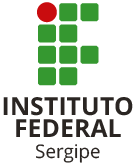 PRÓ-REITORIA DE ENSINODEPARTAMENTO DE ASSUNTOS ACADÊMICOSANEXO IFORMULÁRIO DE INSCRIÇÃO _________________________,   ______/_______/_____             Recebido por:_______________________________PRÓ-REITORIA DE ENSINODEPARTAMENTO DE ASSUNTOS ACADÊMICOS(GRUPOS B e C)ANEXO IIAUTODECLARAÇÃO ÉTNICO RACIALAO DAA, referente à seleção para ingresso nos cursos regido pelo edital nº ----------/201___, do Instituto Federal de Sergipe.Declaro que sou preto, pardo ou indígena, para o fim específico de atender a Lei nº 12.711/2012, bem como estou ciente de que se for detectada falsidade desta declaração, estarei sujeito às penalidades legais, inclusive de ser eliminado da seleção a que pretendo.-------------------------------------, ----------- de ---------------------------- de 201-----------------------------------------------------------                                                                                   Assinatura do candidato.....................................................................................................................................................................................                                              RECIBO DE ENTREGA DA AUTODECLARAÇÃO ÈTNICO RACIAL                          EDITAL:----------------------------------------------------, ------/-------/------         Recebido por:-------------------------------------------------------PRÓ-REITORIA DE ENSINODEPARTAMENTO DE ASSUNTOS ACADÊMICOSANEXO III(ESCLARECIMENTO PARA O GRUPO B)DOCUMENTAÇÃO A SER APRESENTADA NO ATO DA MATRÍCULA PARA COMPROVAÇÃO DE RENDA FAMILIAR BRUTA QUE DEVERÁ SER COMPROVADA POR TODOS OS MEMBROS DA FAMÍLIA:Para fins de comprovação de renda familiar serão considerados, conforme os casos abaixo, os seguintes documentos:Para quem estiver inscrito no Cadastro Único para Programas Sociais do Governo Federal – CadÚnico (Decreto n°. 6.135 de 26 de junho de 2007, publicado no DOU de 27 de junho de 2007): Comprovante de indicação do Número de Identificação Social – NIS, atribuído pelo CadÚnico.Para profissionais assalariados: contracheques ou fotocópia da Declaração do Imposto de Renda Pessoa Física, exercício 2017 (Ano-Calendário 2016), completa, acompanhada do recibo de entrega à Receita Federal do Brasil (Declaração de Ajuste Anual do Imposto de Renda). A pessoa isenta de declarar Imposto de Renda deverá apresentar Declaração de Rendimentos, fornecido pela instituição em que trabalha, referente ao ano de 2017.Para profissionais autônomos e/ou informais: Fotocópia da Declaração do Imposto de Renda Pessoa Física, exercício 2017 (Ano-Calendário 2016), completa, acompanhada do recibo de entrega à Receita Federal do Brasil (Declaração de Ajuste Anual do Imposto de Renda) ou Declaração fornecida pela própria pessoa, constando os rendimentos referentes ao ano de 2017 e o tipo de ocupação que exerceu no referido ano (modelo disponível no presente edital).”Para os profissionais autônomos e/ou informais discriminados abaixo, apresentar também:Se Taxista – Declaração do sindicato dos taxistas;Se Caminhoneiro – Fotocópia das notas do carregamento dos últimos 3 meses.Se Pescador – Fotocópia da carteira de identificação como pescadorPara comerciantes ou microempresários: Fotocópia do Imposto de Renda Pessoa Física, exercício 2017, completa, acompanhada do recibo de entrega à Receita Federal do Brasil (Declaração de Ajuste Anual do Imposto de Renda).- Declaração Anual do Simples Nacional (DASN) da empresa, referente ao ano de 2016.Para trabalhadores rurais: comprovante de rendimento de trabalho cooperativado ou declaração do sindicato, associação ou similar especificando a renda, ou fotocópia da Declaração do Imposto de Renda Pessoa Física, relativa ao exercício 2017 (Ano-Calendário 2016), acompanhada do recibo de entrega à Receita Federal do Brasil (Declaração de Ajuste Anual do Imposto de Renda)”.Para aposentados e/ou pensionistas: Fotocópia da Declaração do Imposto de Renda Pessoa Física, exercício 2017 (Ano-Calendário 2016), completo, acompanhada do recibo de entrega à Receita Federal do Brasil, (Declaração de Ajuste Anual do Imposto de Renda). As pessoas isentas de declarar Imposto de Renda deverão apresentar:Comprovante do benefício pago pela Previdência: Declaração Anual de rendimentos fornecida pela instituição de previdência pública ou privada;Declaração fornecida pela própria pessoa, sobre o não exercício de atividade remunerada no ano de 2017 (modelo disponível no presente edital, ANEXO V). Caso o aposentado e/ou pensionista exerça alguma atividade remunerada, deverá apresentar a documentação comprobatória desta renda.Para desempregados (candidato(a), pais ou responsáveis, padrasto, madrasta, cônjuge e irmãos maiores de 16 anos): declaração fornecida pela própria pessoa, sobre o não exercício de atividade remunerada referente ao ano de 2017 (modelo disponível no presente edital ANEXO IV), OU carteira de trabalho (com fotocópias da página de identificação, da página contendo o último contrato de trabalho e da página em branco) e comprovante de seguro desemprego, especificando o valor e o período, acompanhado da rescisão do último contrato de trabalho.Para quem possui rendimentos de aluguel ou arrendamentos de bens móveis e imóveis: Fotocópia da Declaração do Imposto de Renda Pessoa Física, exercício 2017 (Ano-Calendário 2016), completa, acompanhada do recibo de entrega à Receita Federal do Brasil (Declaração de Ajuste Anual do Imposto de Renda), fotocópia do Contrato de locação ou arrendamento devidamente registrado em cartório acompanhado dos três últimos comprovantes de recebimentos.PRÓ-REITORIA DE ENSINO    DEPARTAMENTO DE ASSUNTOS ACADÊMICOS                       ANEXO IVREQUERIMENTO - RESERVA DE VAGAS (Preencher com letra de FORMA)Eu,__________________________________________________________________R.G._____________________Órgão________________________________Exp:.____________CPF_____________________________,residente à(rua,av.,etc.)__________________________________________________________________________complemento:_________________________________________________,nº______,bairro____________________________ (município)________________, Estado:______, Sexo: (    ) Feminino  (     ) MasculinoData Nascimento: _________/________/_________NIS nº:_____________________________________Declaro, sob minha responsabilidade, que a renda per capita de minha família é menor ou igual a um salário mínimo e meio, conforme quadro abaixo:Relacione TODAS as pessoas que moram na mesma casa onde você reside, incluindo você.ATENÇÃO: O não preenchimento deste quadro ou a falta do número do NIS acompanhado de declaração, para o Grupo B, acarretará no indeferimento da solicitação.1 Deixar claro qual é a profissão ou ocupação do familiar. Por exemplo: do lar, estudante, aposentado, servidor público, autônomo, agricultor, pecuarista, produtor rural, empresário, desempregado, etc.. Anexar comprovantes e/ou declarações.Nestes termos, Aguardo deferimento.______________________, ______ de ________________de _________.  (Município)                         (dia)                     (mês)                       (ano)_____________________________________________________________Assinatura do(a) candidato(a) ou responsável(no caso de o/a candidato(a) menor de dezoito anos)_____________________________________________________________________________________________A Comissão Geral Permanente de Realização dos Processos Seletivos se responsabiliza pela conferência e validação dos documentos pertinentes à escolaridade e renda familiar para os candidatos que optaram pelas ações afirmativas (cotas), para efeito de matrícula nesta Instituição. IN 02/2017 PROEN/REITORIA.__________________________________________________________________________________________
Assinatura e autorização do Membro da Comissão Geral Permanente de Realização dos Processos SeletivosPRÓ-REITORIA DE ENSINODEPARTAMENTO DE ASSUNTOS ACADÊMICOSANEXO VDECLARAÇÃO (dependência financeira)Eu, ________________________________________________________________________portador do RG: nº _______________ e inscrito(a) no CPF sob o nº_____________________, declaro, sob as penalidades da lei, para fins de apresentação ao IFS, que não exerci nenhum tipo de atividade remunerada no ano de 201__,sendo dependente financeiramente de_____________________________________,que é_____________________________________ (informar grau de parentesco da pessoa) sendo portador(a) do RG nº  __________________  e inscrito(a) no CPF sob o nº___________________.Declaro ainda, a inteira responsabilidade pelas informações contidas nesta declaração, estando ciente de que a omissão ou a apresentação de informações e/ou documentos falsos ou divergentes, implicarão em medidas judiciais.Autorizo ao IFS a averiguar as informações acima fornecidas.Por ser expressão da verdade, firmo e assino a presente para que a mesma produza seus efeitos legais e de direito, e estou ciente de que responderei legalmente pela informação prestada.___________________________, ______ de _________________ de _________.(Município)                         (dia)                    (mês)                          (ano)____________________________________Assinatura do(a) DeclarantePRÓ-REITORIA DE ENSINODEPARTAMENTO DE ASSUNTOS ACADÊMICOSANEXO VIDECLARAÇÃO (trabalho assalariado)Eu, ________________________________________________________________________ portador do RG nº________________ e inscrito(a) no CPF sob o nº_______________________, declaro, sob as penalidades da lei, para fins de apresentação ao IFS, que recebi em torno de R$ ______________________________, mensais, referentes ao trabalho de________________________________(informar a atividade exercida) no ano de 201___.Declaro ainda, a inteira responsabilidade pelas informações contidas nesta declaração, estando ciente de que a omissão ou a apresentação de informações e/ou documentos falsos ou divergentes, implicarão em medidas judiciais.Autorizo ao IFS a averiguar as informações acima fornecidas.Por ser expressão da verdade, firmo e assino a presente para que a mesma produza seus efeitos legais e de direito, e estou ciente de que responderei legalmente pela informação prestada.___________________________, ______ de _________________ de _________.     (Município)                        (dia )                  (mês)                          (ano)___________________________________________Assinatura do(a) Declarante___________________________________________Assinatura da 1ª testemunha com CPF e telefone___________________________________________Assinatura da 2ª testemunha com CPF e telefonePRÓ-REITORIA DE ENSINODEPARTAMENTO DE ASSUNTOS ACADÊMICOSANEXO VIIREQUERIMENTO DE ISENÇÃO(   )Deferido              (   )Indeferido                                                                                              Magnífico Reitor, Eu, ________________________________________________________________________Portador da carteira de identidade nº _________________________,órgão expedidor________, CPF nº___________________________natural de ______________________________, nascido em ____ / ____ /____. Vem requerer a Vossa magnificência a ISENÇÃO DO PAGAMENTO DA TAXA DE INSCRIÇÃO para EDUCAÇÃO PROFISSIONAL DE NÍVEL:(  )Médio Integrado   (  )Subsequente/Técnico    (    )SuperiorNO CAMPUS: (    )Aracaju        (   ) Estância                 (   )Lagarto            (   ) Itabaiana         (   )Glória        (   ) Propriá         (   ) Tobias Barreto       (   ) S. Cristóvão    (   ) N. S. Socorro Declaro, sob as penas da LEI, a inteira responsabilidade pelas informações e documentos comprobatórios anexados ao presente requerimento.Nestes termos, pede deferimento.___________________, ______ de ___________________ de201______________________________________Assinatura do Requerente-------------------------------------------------------------------------------------------------------------------------------------------PRÓ-REITORIA DE ENSINODEPARTAMENTO DE ASSUNTOS ACADÊMICOSCOMPROVANTE DE ENTREGA DOS DOCUMENTOS PARA ISENÇÃO (via do requerente):Nome: ___________________________________________________________________________________Nível: _____________________________________Edital:___________________________________________________________________,_______/_______/___________________________________________________________Assinatura do AtendentePRÓ-REITORIA DE ENSINODEPARTAMENTO DE ASSUNTOS ACADÊMICOSANEXO VIII				FORMULÁRIO DE RECURSO                           		EDITAL Nº ____/_______Processo Seletivo para provimento de vagas nos cursos:(    ) Técnico Integrado                         (    )Técnico Subsequente		(    )Superior__________________, ______ de _________________ de _____________________________________________Assinatura do candidato-------------------------------------------------------------------------------------------------------------------------------------------------------------PRÓ-REITORIA DE ENSINODEPARTAMENTO DE ASSUNTOS ACADÊMICOSRECIBO DE ENTREGA DE RECURSOEDITALNº _____/______________________________,______/_______/_______Recebido por:_________________________PRÓ-REITORIA DE ENSINODEPARTAMENTO DE ASSUNTOS ACADÊMICOSFORMULÁRIO PARA SOLICITAÇÃO DE ATENDIMENTO ESPECIALANEXO VIXPreencha corretamente as informações abaixo e encaminhe juntamente com toda a documentação exigida no Edital, ao Departamento de Assuntos Acadêmicos - DAA, ou a Comissão Geral do Processo Seletivo no Campus para que seja analisada a possibilidade de atender à sua necessidade da melhor forma possível. Após o prazo estabelecido em Edital as solicitações não serão atendidas. Nome do candidato ________________________________________________________________Número de Inscrição:_____________________,Curso:____________________________Celular:_________________________Tel.Fixo:___________________Endereço:____________________________________________________________Email:_________________________________________________________________________________________1. NECESSIDADE VISUAL (Não serão considerados como necessidade especial visual os distúrbios de acuidade visual e passíveis de correção): (  ) cego (  ) baixa visão Recursos necessários para a realização da prova (Especificar): A – Cegos: (  ) Prova em Braille (  ) Folhas brancas e limpas (  ) Ledor e copista – Aplicador especial que faz a leitura da prova e que transcreve as respostas das questões para o(a) candidato(a) B – Baixa Visão: (  ) Lupa manual (  ) Papel para rascunho (  ) Prova ampliada: Indique o tipo de letra e o tamanho da fonte:_______________________________________________________________________________________2. NECESSIDADE AUDITIVA: (   ) Surdez Total (   ) Surdez Parcial Uso de Aparelho: (   ) sim (   ) Não. Necessidade de Intérprete (   ) sim (   ) Não 3. NECESSIDADE MOTORA: Especificar: __________________________________________________________4. OUTRA NECESSIDADE ESPECIAL: Especificar a necessidade: ______________________________________________________________________________________________Especificar os recursos necessários para a realização da prova: ______________________________________________________________________________________________Estou ciente de que a Comissão Organizadora do Processo Seletivo atenderá ao solicitado levando em consideração critérios de viabilidade e razoabilidade. Em Anexo: (  ) Documento de identificação (obrigatório) (  ) Atestado Médico ou Laudo Médico com CID - Fotocópia (Obrigatório)_____________________, ______de _________, __________________________________________________________Assinatura do(a) Candidato(a) ou Responsável...........................................................................................................................................................................COMPROVANTE DE SOLICITAÇÃO DE ATENDIMENTO ESPECIALEspecificar o objeto da solicitação: _________________________________________________________________________________________________________________, ______de _________,_________
____________________________________AtendenteCAMPUSSÃO CRISTÓVÃOCURSOSTURNOVAGASGrupo AVAGAS GRUPO BVAGAS GRUPO BVAGAS GRUPO CVAGAS GRUPO CPcDTOTAL DE VAGASCAMPUSSÃO CRISTÓVÃOCURSOSTURNOVAGASGrupo APreto, pardo e IndígenaOutrosPreto, pardo e IndígenaOutrosPcDTOTAL DE VAGASCAMPUSSÃO CRISTÓVÃOAGRIMENSURAVespertino135241126CAMPUSSÃO CRISTÓVÃOMANUTENÇÃO E SUPORTE EM INFORMÁTICAMatutino104242121CAMPUSSÃO CRISTÓVÃOAGROPECUÁRIAMatutino83121116CAMPUSSÃO CRISTÓVÃOAGROINDÚSTRIAVespertino124232124CAMPUSSÃO CRISTÓVÃOCURSOSTURNOVAGASGrupo AVAGAS GRUPO BVAGAS GRUPO BVAGAS GRUPO CVAGAS GRUPO CPcDTOTAL DE VAGASCAMPUSSÃO CRISTÓVÃOCURSOSTURNOVAGASGrupo APreto, pardo e IndígenaOutrosPreto, pardo e IndígenaOutrosPcDTOTAL DE VAGASCAMPUSSÃO CRISTÓVÃOAGROPECUÁRIASemi-residenteIntegral114231122CAMPUSSÃO CRISTÓVÃOAGROPECUÁRIAMASCULINOResidenteIntegral32-1-107CAMPUSSÃO CRISTÓVÃOMANUTENÇÃO E SUPORTE EM INFORMÁTICASemi-residenteIntegral0101----02CAMPUSSÃO CRISTÓVÃOMANUTENÇÃO E SUPORTE EM INFORMÁTICAFEMININOResidente Integral01-----01CAMPUSSÃO CRISTÓVÃOMANUTENÇÃO E SUPORTE EM INFORMÁTICAMASCULINOResidente Integral01-----01VALOR LETRAVALOR 
 NUMÉRICOVALOR ENEMMÉDIA GERAL OBTIDANO HISTÓRICO-10900 a + 1000A9801 a 899B8700 a 800-7601 a 699C6500 a 600-5401 a 499D4300 a 400-3201 a 299E2100 a 200-11 a 99Valor usado para os editais de transferências interna, externa e portador de diploma010 a 30Valor usado para os editais de transferências interna, externa e portador de diploma131 a 60Valor usado para os editais de transferências interna, externa e portador de diploma261 a 100CURSOPORTUGUESMATEMÁTICASOMATécnico em Eletrônica549Técnico em Eletrotécnica549Técnico em Eletromecânica549Técnico em Petróleo e Gás549Técnico em Informática5510Técnico em Rede de Computadores5510Técnico em Manut. Sup. em Informática5510Técnico em Edificações549Técnico em Agrimensura549Técnico em Alimentos527Técnico em Agroindústria527Técnico em Química538Técnico em Agropecuária538Técnico em Recursos Pesqueiros527Técnico em Agroecologia538Técnico em Agronegócio538Técnico em Segurança do Trabalho527Técnico em Comércio5510Técnico em Hospedagem538Técnico em Guia de Turismo538CURSOSDATASCursos SubsequentesCursos SubsequentesAGRIMENSURA08 e 09/01/2018MANUTENÇÃO E SUPORTE EM INFORMÁTICA08 e 09/01/2018AGROPECUÁRIA08 e 09/01/2018AGROINDÚSTRIA08 e 09/01/2018Cursos IntegradosCursos IntegradosAGROPECUÁRIA - Semi-residente10 e 11/01/2018AGROPECUÁRIA – MASCULINO Residente10 e 11/01/2018MANUTENÇÃO E SUPORTE EM INFORMÁTICA Semi-residente10 e 11/01/2018MANUTENÇÃO E SUPORTE EM INFORMÁTICA – FEMININO Residente 10 e 11/01/2018MANUTENÇÃO E SUPORTE EM INFORMÁTICA – MASCULINO Residente 10 e 11/01/2018CURSOSDATASCursos SubsequentesCursos SubsequentesAGRIMENSURA15/01/2018MANUTENÇÃO E SUPORTE EM INFORMÁTICA15/01/2018AGROPECUÁRIA15/01/2018AGROINDÚSTRIA15/01/2018Cursos IntegradosCursos IntegradosAGROPECUÁRIA - Semi-residente16 e 17/01/2018AGROPECUÁRIA – MASCULINO Residente16 e 17/01/2018MANUTENÇÃO E SUPORTE EM INFORMÁTICA Semi-residente16 e 17/01/2018MANUTENÇÃO E SUPORTE EM INFORMÁTICA – FEMININO Residente 16 e 17/01/2018MANUTENÇÃO E SUPORTE EM INFORMÁTICA – MASCULINO Residente 16 e 17/01/2018CRONOGRAMAETAPAS DO PROCESSO11/12/2017Lançamento do Edital11 a 03/01/2018Inscrição Presencial04/01/2018Divulgação do Resultado Preliminar05/01/2018 Recurso Após Resultado Preliminar08/01/2018Divulgação do Resultado Final08 a 16/01/2018Análise de documentos para os candidatos dos grupos B e C 08 a 16/01/2018Matrícula 1ª Chamada18/01/2018Divulgação da 2ª Chamada18 a 19/01/2018Análise de documentos para os candidatos dos grupos B e C 18 a 19/01/2018Matrícula da 2ª ChamadaNOME:NOME:NOME:NOME:NOME:CPF:                                                                                      CPF:                                                                                      ENDEREÇO:ENDEREÇO:ENDEREÇO:ENDEREÇO:ENDEREÇO:ENDEREÇO:N.:BAIRRO:BAIRRO:CEP:CEP:CIDADE/ESTADO:CIDADE/ESTADO:CIDADE/ESTADO:RG:TELEFONE:TELEFONE:TELEFONE:e- MAIL:e- MAIL:e- MAIL:CURSO:CURSO:CURSO:DATA DE NASCIMENTO:DATA DE NASCIMENTO:DATA DE NASCIMENTO:DATA DE NASCIMENTO:GRUPO DE CONCORRÊNCIA:   (    ) grupo A (ampla concorrência)           (   ) Pessoas com Deficiências                                                      (    ) grupo B    ...............  ETNIA:  (  ) Preto    (  ) Pardo  (  ) Índio        (    ) outros                                                      (    ) grupo C   ................  ETNIA:  (  ) Preto    (  ) Pardo  (  ) Índio         (    ) outros _________________________,   ______/_______/_____               Recebido por:____________________________GRUPO DE CONCORRÊNCIA:   (    ) grupo A (ampla concorrência)           (   ) Pessoas com Deficiências                                                      (    ) grupo B    ...............  ETNIA:  (  ) Preto    (  ) Pardo  (  ) Índio        (    ) outros                                                      (    ) grupo C   ................  ETNIA:  (  ) Preto    (  ) Pardo  (  ) Índio         (    ) outros _________________________,   ______/_______/_____               Recebido por:____________________________GRUPO DE CONCORRÊNCIA:   (    ) grupo A (ampla concorrência)           (   ) Pessoas com Deficiências                                                      (    ) grupo B    ...............  ETNIA:  (  ) Preto    (  ) Pardo  (  ) Índio        (    ) outros                                                      (    ) grupo C   ................  ETNIA:  (  ) Preto    (  ) Pardo  (  ) Índio         (    ) outros _________________________,   ______/_______/_____               Recebido por:____________________________GRUPO DE CONCORRÊNCIA:   (    ) grupo A (ampla concorrência)           (   ) Pessoas com Deficiências                                                      (    ) grupo B    ...............  ETNIA:  (  ) Preto    (  ) Pardo  (  ) Índio        (    ) outros                                                      (    ) grupo C   ................  ETNIA:  (  ) Preto    (  ) Pardo  (  ) Índio         (    ) outros _________________________,   ______/_______/_____               Recebido por:____________________________GRUPO DE CONCORRÊNCIA:   (    ) grupo A (ampla concorrência)           (   ) Pessoas com Deficiências                                                      (    ) grupo B    ...............  ETNIA:  (  ) Preto    (  ) Pardo  (  ) Índio        (    ) outros                                                      (    ) grupo C   ................  ETNIA:  (  ) Preto    (  ) Pardo  (  ) Índio         (    ) outros _________________________,   ______/_______/_____               Recebido por:____________________________GRUPO DE CONCORRÊNCIA:   (    ) grupo A (ampla concorrência)           (   ) Pessoas com Deficiências                                                      (    ) grupo B    ...............  ETNIA:  (  ) Preto    (  ) Pardo  (  ) Índio        (    ) outros                                                      (    ) grupo C   ................  ETNIA:  (  ) Preto    (  ) Pardo  (  ) Índio         (    ) outros _________________________,   ______/_______/_____               Recebido por:____________________________GRUPO DE CONCORRÊNCIA:   (    ) grupo A (ampla concorrência)           (   ) Pessoas com Deficiências                                                      (    ) grupo B    ...............  ETNIA:  (  ) Preto    (  ) Pardo  (  ) Índio        (    ) outros                                                      (    ) grupo C   ................  ETNIA:  (  ) Preto    (  ) Pardo  (  ) Índio         (    ) outros _________________________,   ______/_______/_____               Recebido por:____________________________COMPROVANTE DE ENTREGA DE DOCUMENTOS PARA INSCRIÇÃO NO PROCESSO SELETIVO PARA VAGAS REMANESCENTES DOS CURSOS TÉCNICOS INTEGRADOS E SUBSEQUENTES 2018.1CANDIDATO:EDITAL Nº :                                                                     GRUPO:CURSO :Nome do candidato:Nº de inscrição:CPF:RG:E-mail:Telefone:Curso pretendido:Grupo:Candidato:Candidato:Curso:Grupo:RELAÇÕES DE PARENTESCO COM VÍNCULOS SOCIOAFETIVOS E DEPENDÊNCIA ECONÔMICARELAÇÕES DE PARENTESCO COM VÍNCULOS SOCIOAFETIVOS E DEPENDÊNCIA ECONÔMICARELAÇÕES DE PARENTESCO COM VÍNCULOS SOCIOAFETIVOS E DEPENDÊNCIA ECONÔMICARELAÇÕES DE PARENTESCO COM VÍNCULOS SOCIOAFETIVOS E DEPENDÊNCIA ECONÔMICARELAÇÕES DE PARENTESCO COM VÍNCULOS SOCIOAFETIVOS E DEPENDÊNCIA ECONÔMICARELAÇÕES DE PARENTESCO COM VÍNCULOS SOCIOAFETIVOS E DEPENDÊNCIA ECONÔMICA NomeTipo de relaçãoIdadeProfissão/Ocupação1EscolaridadeSalário/rendaTotal de pessoas na família:Total de pessoas na família:Total de pessoas na família:Renda familiar bruta: R$Renda familiar bruta: R$Renda familiar bruta: R$CANDIDATO:JUSTIFICATIVA:CANDIDATO:QUESTÃO: